Linear Programming Examples 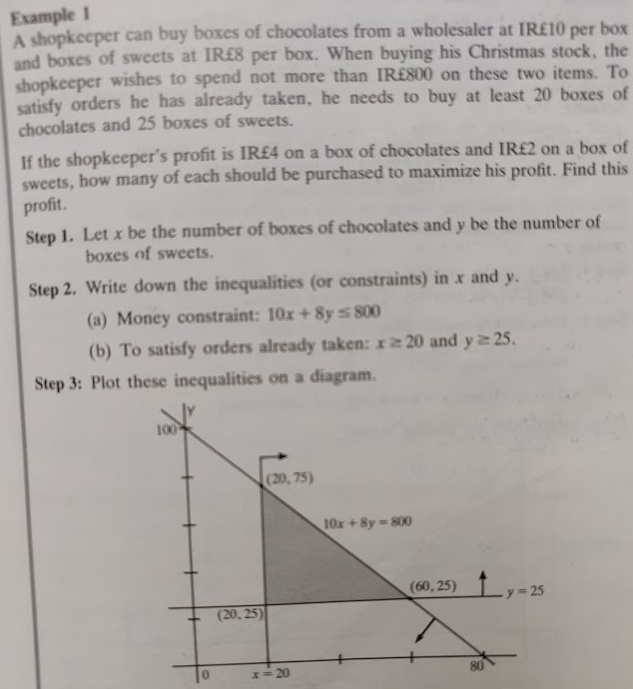 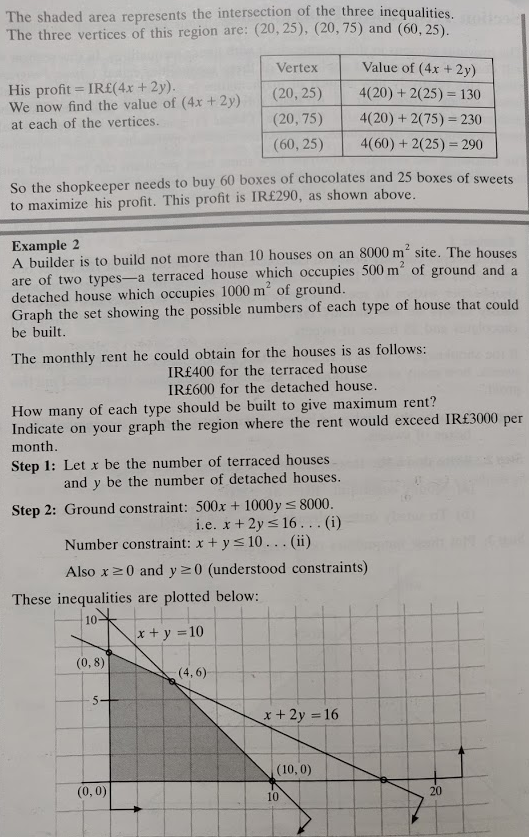 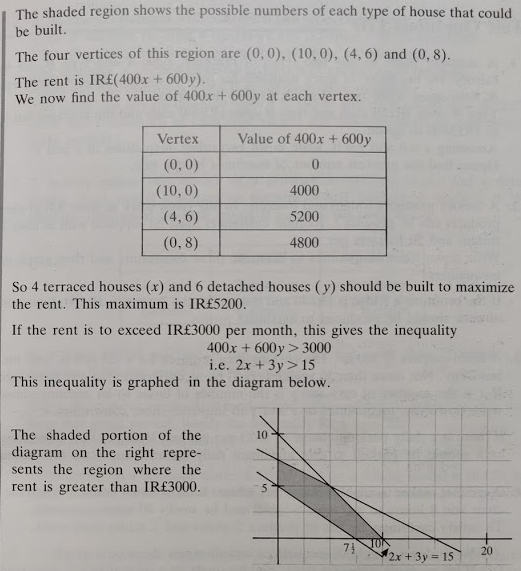 